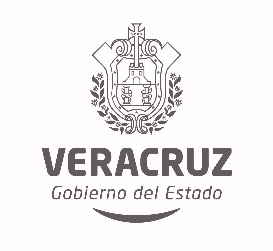 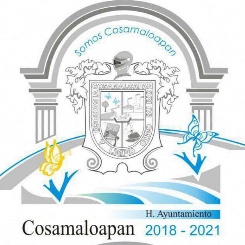 TMC/111/2020LIC. JUAN SANCHEZ CRUZTITULAR DE LA UNIDAD DE TRANSPARENCIAPor este medio y en cumplimiento del párrafo IX de Obligaciones Comunes de la Ley número 875 de Transparencia y Acceso a la Información Pública para el Estado de Veracruz para Ayuntamientos, los Gastos de Representación y Viáticos e Informes de Comisiones, al 30 de JUNIO de 2020Le Informo lo siguiente:LOS GASTOS DE REPRESENTACION Y VIATICOS, GENERADOS AL 30 DE JUNIO DEL 2020, FUERON POR LA CANTIDAD DE $191,549.62 (CIENTO NOVENTA Y UN MIL QUINIENTOS CUARENTA Y NUEVE PESOS 62/100 M.N.)Sin otro asunto que agregar quedo a sus órdenes.ATENTAMENTE:COSAMALOAPAN DE CARPIO VERACRUZA 29 DE JULIO DE 2020